Cardinal Newman Writing Task Year 1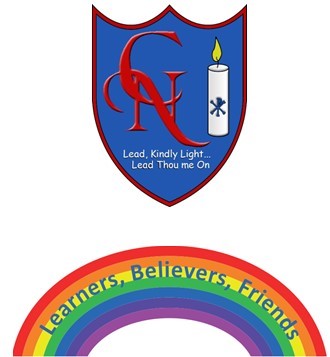 Name: Learning Objective: To write a thank you letter to Curtis, Bertha and Gertie. Success CriteriaSelf-assessmentPeer assessmentTeacher assessmentI can make my letters sit on the line and use my best cursive handwriting. I can use a variety of conjunctions (because, and, but, so).I can use capital letters to begin a sentence and show they are capital letters by making them bigger than my lowercase letters. I can end sentences with a full stop. Feedback:Teacher: